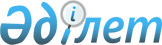 О внесении изменений и дополнений в постановление Правительства Республики Казахстан от 17 мая 2011 года № 530 "О приравнивании должностных лиц, направленных на работу в международные организации от Республики Казахстан, ранее занимавших должности персонала дипломатической службы, к персоналу загранучреждения Республики Казахстан в соответствующем иностранном государстве"
					
			Утративший силу
			
			
		
					Постановление Правительства Республики Казахстан от 20 декабря 2012 года № 1647. Утратило силу постановлением Правительства Республики Казахстан от 16 февраля 2015 года № 60

      Сноска. Утратило силу постановлением Правительства РК от 16.02.2015 № 60.      Правительство Республики Казахстан ПОСТАНОВЛЯЕТ:



      1. Внести в постановление Правительства Республики Казахстан от 17 мая 2011 года № 530 «О приравнивании должностных лиц, направленных на работу в международные организации от Республики Казахстан, ранее занимавших должности персонала дипломатической службы, к персоналу загранучреждения Республики Казахстан в соответствующем иностранном государстве» следующие изменения и дополнения:



      в приложении к указанному постановлению:



      строки:

      «                                                                             »

      исключить;



      строку, порядковый номер 8, изложить в следующей редакции:

      «                                                                             »;



      дополнить строками следующего содержания:

      «                                                             ».



      2. Настоящее постановление вводится в действие со дня подписания.      Премьер-Министр

      Республики Казахстан                       С. Ахметов
					© 2012. РГП на ПХВ «Институт законодательства и правовой информации Республики Казахстан» Министерства юстиции Республики Казахстан
				Секретариат Организации Договора о коллективной безопасности

(город Москва, Российская Федерация)Секретариат Организации Договора о коллективной безопасности

(город Москва, Российская Федерация)Секретариат Организации Договора о коллективной безопасности

(город Москва, Российская Федерация)4.Сыткин Виктор Андреевич - 

Начальник управленияСоветник Посольства Республики

Казахстан в Российской Федерации8.Кыдырбеков Адыл Сагымбекович -

СоветникСоветник Посольства Республики

Казахстан в Китайской Народной

РеспубликеОрганизация по безопасности и сотрудничеству в Европе (город Киев, Украина)Организация по безопасности и сотрудничеству в Европе (город Киев, Украина)Организация по безопасности и сотрудничеству в Европе (город Киев, Украина)22.Джарбусынова Мадина Бинешовна -

координатор проектов Организации

по безопасности и сотрудничеству

в Европе в УкраинеЧрезвычайный и Полномочный Посол

Республики Казахстан в УкраинеСекретариат Совета сотрудничества тюркоязычных государств

(город Стамбул, Турецкая Республика)Секретариат Совета сотрудничества тюркоязычных государств

(город Стамбул, Турецкая Республика)Секретариат Совета сотрудничества тюркоязычных государств

(город Стамбул, Турецкая Республика)23.Сапарбекулы Абзал - директорСоветник Посольства Республики

Казахстан в Турецкой Республике24.Мажитов Асан Уалиевич –

проект-менеджерТретий секретарь Посольства Республики

Казахстан в Турецкой Республике